Presseinformation TECTON LED: Form, Funktionalität und Flexibilität in ReinkulturDas vielseitige LED-Lichtbandsystem TECTON von Zumtobel erfüllt flexibel wie kein anderes System unterschiedlichste Lichtanforderungen. In diesem Frühjahr erweitert Zumtobel das hochfunktionale Lichtbandsystem um zahlreiche Neuerungen. Die neue Generation präsentiert sich mit verbesserter Energieeffizienz, die sich mit einer reduzierten Formensprache verbindet. Dornbirn, Mai 2015 – Das bestehende LED-Lichtbandsystem TECTON des österreichischen Leuchtenherstellers Zumtobel ist Teil einer Produktfamilie, die jede Beleuchtungsaufgabe intelligent löst. Seit der Einführung wurden mehr als 12 Millionen Meter TECTON Lichtbänder verkauft, was dieses System zu einem der erfolgreichsten Produkte aus dem Hause Zumtobel macht. TECTON  ist das weltweit erste Lichtband mit einem elfpoligen, in die Tragschiene integrierten Stromleitprofil. Sämtliche Funktionen wie die Stromversorgung, die Lichtsteuerung und die Anbindung an das Notlicht sind in dieser multifunktionalen Tragschiene lückenlos eingebunden. Die Leuchten lassen sich flexibel positionieren und das System jederzeit an bauliche Veränderungen anpassen. Ausgetauscht oder ergänzt werden bei Bedarf nur die verschiedenen Leuchtenelemente, die Leuchtmittel oder die Optiken. Zudem überzeugt TECTON durch eine einfache Installation: Der Lichtbalken lässt sich zum Beispiel von einer Person montieren. TECTON LED besticht durch hochwertiges und schlankes Design, das Leuchten, Lichtbalken und Reflektor optisch und funktional miteinander vereint. Kompakt und dennoch vielseitig strahlt die geradlinige Leuchte große Ruhe aus. Die Lichtbänder haben keine Stoßstellen und weisen ein durchgängiges Erscheinungsbild auf, ohne sichtbaren Unterbruch. Und das, selbst wenn verschiedene Abstrahlungscharakteristiken aneinander gereiht werden. Die neue Generation des LED-Lichtbandsystems besticht durch seine verbesserte Energieeffizienz und deutlich reduzierte Formensprache. Die kontinuierliche Weiterentwicklung der LED-Technologie führt zu der Miniaturisierung des Designs und bietet zudem einen gesteigerten Leuchteneffizienzfaktor von bis zu 148 Lumen pro Watt. Eine neu entwickelte Split-Linsen-Technologie ermöglicht darüber hinaus die präzise und effiziente Lenkung des Lichts. Von der Punktlichtquelle ausgehend, lenkt die Split-Linse das Licht gleichmäßig zu beiden Seiten ab, was die Blendung (UGR < 19) reduziert und das Licht gezielt lenkt. Da damit Reflektionen auf Bildschirmen verhindert werden, ist TECTON zum Beispiel auch über dem Kassenbereich in Supermärkten einsetzbar. Dank gesenktem Energieverbrauch werden die Kosten zusätzlich reduziert. Weiterhin wurden die bestehenden Längenvarianten mit 1 m und 1,5 m auf metrisches Maß gebracht und um einen Lichtbalken mit 2 m Länge erweitert. Das vereinfacht die Planung einer Lichtlösung mit TECTON erheblich. Die neue Generation TECTON LED ist in verschiedenen Farbtemperaturen von 3000 K, 4000 K und 6500 K bei einer Farbwiedergabe von Ra > 80 erhältlich. LED und Optik sind in Schutzart IP 50 ausgeführt und so vor Verschmutzung geschützt. Damit eignet sich das neue LED-Lichtbandsystem TECTON für den Einsatz in Industrie, Supermärkten und in der Logistik. Zahlen und Fakten TECTONBildunterschriften:(Photo Credits: Zumtobel) 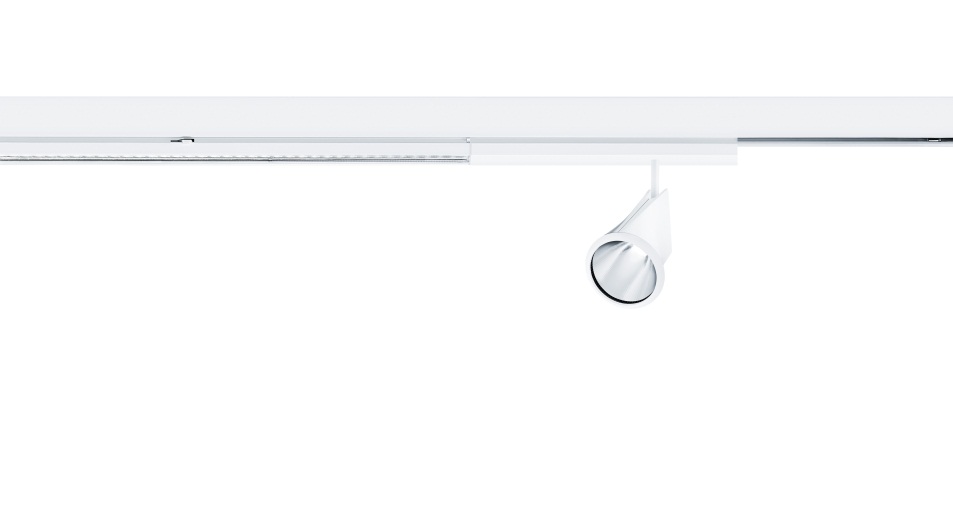 Bild 1: Die neue Generation des LED-Lichtbandsystems besticht durch seine verbesserte Energieeffizienz und deutlich reduzierte Formensprache.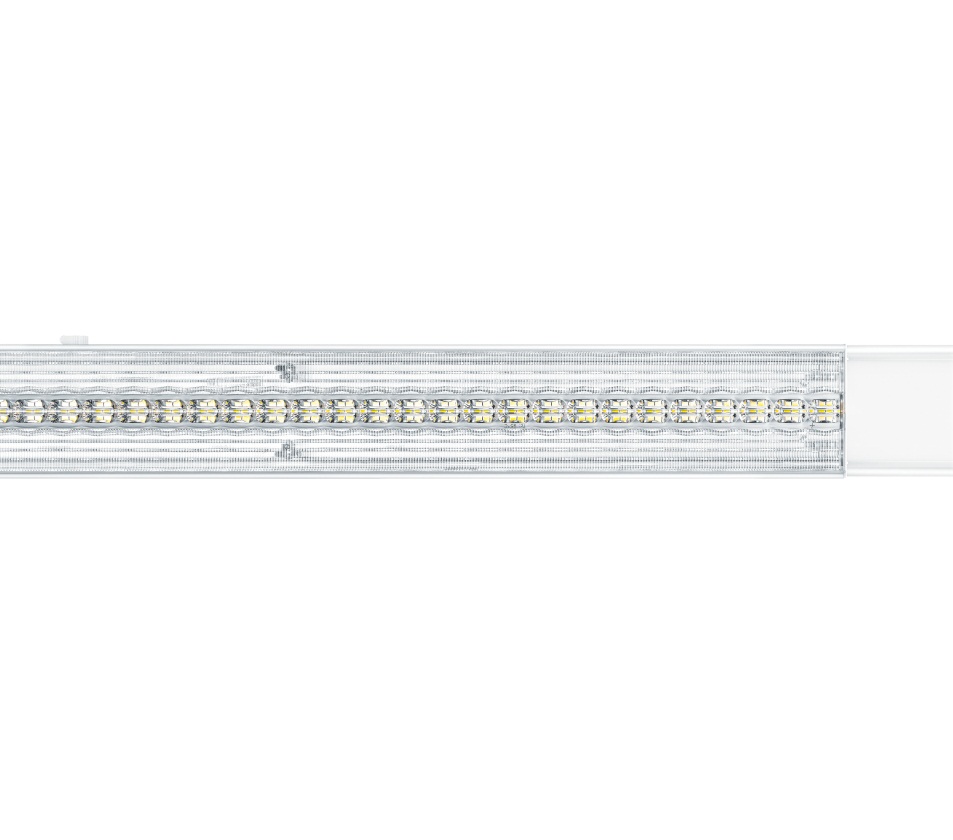 Bild 2: Die kontinuierliche Weiterentwicklung der LED-Technologie führt zu der Miniaturisierung des Designs und bietet einen gesteigerten Leuchteneffizienzfaktor von bis zu 148 Lumen pro Watt.Pressekontakt: 
Vertrieb Deutschland, Österreich, Schweiz: Über Zumtobel Zumtobel, international führender Anbieter von ganzheitlichen Lichtlösungen, macht das Zusammenspiel von Licht und Architektur erlebbar. Als Innovationsführer bietet Zumtobel ein umfassendes Portfolio an hochwertigen Leuchten und Lichtmanagementsystemen für die professionelle Gebäudebeleuchtung in den Bereichen Büro, Bildung, Verkauf, Handel, Hotel und Wellness, Gesundheit, Kunst und Kultur sowie Industrie an. Zumtobel ist eine Marke der Zumtobel Group AG mit Konzernsitz in Dornbirn, Vorarlberg (Österreich). Zumtobel. Das Licht.LED-Lichtbandsystem mit Tragschiene, die Stromversorgung, Lichtsteuerung und Anbindung an das Notlicht integriertVerschiedene Optiken Montage: Pendel, Anbau und EinbauGezielte und effiziente Lichtlenkung dank Split-Linsen-TechnologieDrei Lichtbalkengrößen mit 1, 1,5 und 2 m Länge bei einer Breite von 600 mm und einer Höhe von 85 mmOptional mit Tageslichtsteuerung, Anwesenheitserkennung oder BewegungssensorLichteffizienz von bis zu 148 lm/WFarbtemperaturen in 3000 K, 4000 K oder 6500 KExzellente Farbwiedergabe Ra > 80LED und Optik in Schutzart IP 50 Lebensdauer 50000 StundenZumtobel Lighting GmbHSophie MoserPR ManagerSchweizer Strasse 30A-6850 DornbirnTel +43-5572-390-26527Mobil +43-664-80892-3074E-Mail press@zumtobel.comwww.zumtobel.comZG Licht Mitte-Ost GmbHGrevenmarschstr. 74-7832657 LemgoT +49-5261-212-0F +49-5261-212-9000
E-Mail: info@zumtobel.dewww.zumtobel.deZG Licht Nord-West GmbHStahltwiete 2022761 HamburgT +49-40-53 53 81-0F +49/(0)40 53 53 81-99
E-Mail: info@zumtobel.dewww.zumtobel.deZG Licht Süd GmbHSolmsstr. 8360486 FrankfurtT +49-69-26 48 89-0F +49-69-69 26 48 89-80
E-Mail: info@zumtobel.dewww.zumtobel.de ZG Lighting Austria GmbHDonau-City-Strasse 11220 WienÖsterreichTel: +43-1-258-2601-0Fax: +43-1-258-2601-82845E-Mail : welcome@zumtobel.atwww.zumtobel.atZumtobel Licht AGThurgauerstrasse 398050 ZürichSchweizTel: +41-44-30535-35Fax: +41 44 305 35 36
E-Mail: info@zumtobel.chwww.zumtobel.ch